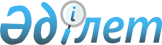 О внесении изменений в решение Глубоковского районного маслихата от 21 декабря 2018 года № 27/2-VI "О Глубоковском районном бюджете на 2019-2021 годы"
					
			Утративший силу
			
			
		
					Решение Глубоковского районного маслихата Восточно-Казахстанской области от 30 мая 2019 года № 32/6-VI. Зарегистрировано Департаментом юстиции Восточно-Казахстанской области 4 июня 2019 года № 5991. Утратило силу решением Глубоковского районного маслихата Восточно-Казахстанской области от 23 декабря 2019 года № 37/2-VI.
      Сноска. Утратило силу решением Глубоковского районного маслихата Восточно-Казахстанской области от 23.12.2019 № 37/2-VI (вводится в действие с 01.01.2020).

      Примечание ИЗПИ.

      В тексте документа сохранена пунктуация и орфография оригинала.
      В соответствии со статьей 109 Бюджетного кодекса Республики Казахстан от 4 декабря 2008 года, подпунктом 1) пункта 1 статьи 6 Закона Республики Казахстан от 23 января 2001 года "О местном государственном управлении и самоуправлении в Республике Казахстан", Глубоковский районный маслихат РЕШИЛ:
      1. Внести в решение Глубоковского районного маслихата от 21 декабря 2018 года № 27/2-VI "О Глубоковском районном бюджете на 2019 - 2021 годы" (зарегистрировано в Реестре государственной регистрации нормативных правовых актов № 5-9-190, опубликовано 9 января 2019 года в Эталонном контрольном банке нормативных правовых актов Республики Казахстан в электронном виде) следующие изменения:
      пункт 1 изложить в следующей редакции:
      "1. Утвердить Глубоковский районный бюджет на 2019-2021 годы согласно приложениям 1, 2 и 3 соответственно, в том числе на 2019 год в следующих объемах:
      1) доходы – 8049846,2 тысяч тенге, в том числе:
      налоговые поступления – 2320922 тысячи тенге;
      неналоговые поступления – 4553 тысячи тенге;
      поступления от продажи основного капитала – 48459 тысяч тенге;
      поступления трансфертов – 5675912,2 тысяч тенге;
      2) затраты – 8206256,2 тысяч тенге;
      3) чистое бюджетное кредитование – -19443 тысячи тенге, в том числе:
      бюджетные кредиты – 26512 тысяч тенге;
      погашение бюджетных кредитов – 45955 тысяч тенге;
      4) сальдо по операциям с финансовыми активами – 0 тысяч тенге, в том числе:
      приобретение финансовых активов – 0 тысяч тенге;
      поступление от продажи финансовых активов государства – 0 тысяч тенге;
      5) дефицит (профицит) бюджета – -136967 тысяч тенге;
      6) финансирование дефицита (использование профицита) бюджета – 136967 тысяч тенге, в том числе:
      поступление займов – 26512 тысяч тенге;
      погашение займов – 45955 тысяч тенге;
      используемые остатки бюджетных средств – 156410 тысяч тенге.";
      приложения 1, 5 изложить в следующей редакции согласно приложениям 1, 2 к настоящему решению.
      2. Настоящее решение вводится в действие с 1 января 2019 года. Глубоковский районный бюджет на 2019 год Затраты по программам аппаратов акимов поселков и сельских округов
					© 2012. РГП на ПХВ «Институт законодательства и правовой информации Республики Казахстан» Министерства юстиции Республики Казахстан
				
      Председатель сессии,

      Секретарь Глубоковского

      районного маслихата

А. Баймульдинов
Приложение 1 
к решению Глубоковского 
районного маслихата 
от 30 мая 2019 года № 32/6-VIПриложение 1 
к решению Глубоковского 
районного маслихата 
от 21 декабря 2018 года 
№ 27/2-VI
Категория
Категория
Категория
Категория
Сумма, тысяч тенге
Класс
Класс
Класс
Сумма, тысяч тенге
Подкласс
Подкласс
Сумма, тысяч тенге
Наименование
Сумма, тысяч тенге
1
2
3
4
5
I. Доходы
8049846,2
Собственные доходы
2373934
1
Налоговые поступления
2320922
01
Подоходный налог
994965
2
Индивидуальный подоходный налог
994965
03
Социальный налог
717772
1
Социальный налог
717772
04
Hалоги на собственность
512822
1
Hалоги на имущество
452705
3
Земельный налог
18000
4
Налог на транспортные средства
38265
5
Единый земельный налог
3852
05
Внутренние налоги на товары, работы и услуги
84701
2
Акцизы
11625
3
Поступления за использование природных и других ресурсов
49878
4
Сборы за ведение предпринимательской и профессиональной деятельности
23198
08
Обязательные платежи, взимаемые за совершение юридически значимых действий и (или) выдачу документов уполномоченными на то государственными органами или должностными лицами
10662
1
Государственная пошлина
10662
2
Неналоговые поступления
4553
01
Доходы от государственной собственности
1581
5
Доходы от аренды имущества, находящегося в государственной собственности
1500
7
Вознаграждения по кредитам, выданным из государственного бюджета
56
9
Прочие доходы от государственной собственности
25
06
Прочие неналоговые поступления
2972
1
Прочие неналоговые поступления
2972
3
Поступления от продажи основного капитала
48459
03
Продажа земли и нематериальных активов
48459
1
Продажа земли
46959
2
Продажа нематериальных активов
1500
4
Поступления трансфертов 
5675912,2
01
Трансферты из нижестоящих органов государственного управления
291,2
3
Трансферты из бюджетов городов районного значения, сел, поселков, сельских округов
291,2
02
Трансферты из вышестоящих органов государственного управления
5675621
2
Трансферты из областного бюджета
5675621
Функциональная группа
Функциональная группа
Функциональная группа
Функциональная группа
Функциональная группа
Сумма, тысяч тенге
Функциональная подгруппа
Функциональная подгруппа
Функциональная подгруппа
Функциональная подгруппа
Сумма, тысяч тенге
Администратор программ
Администратор программ
Администратор программ
Сумма, тысяч тенге
Программа
Программа
Сумма, тысяч тенге
Наименование
Сумма, тысяч тенге
1
2
3
4
5
6
II. Затраты
8206256,2
01
Государственные услуги общего характера
593304,1
1
Представительные, исполнительные и другие органы, выполняющие общие функции государственного управления
242359
112
Аппарат маслихата района (города областного значения)
20091
001
Услуги по обеспечению деятельности маслихата района (города областного значения)
20091
122
Аппарат акима района (города областного значения)
150520,3
001
Услуги по обеспечению деятельности акима района (города областного значения)
130614,5
003
Капитальные расходы государственного органа
250
113
Целевые текущие трансферты из местных бюджетов
19655,8
123
Аппарат акима района в городе, города районного значения, поселка, села, сельского округа
71747,7
001
Услуги по обеспечению деятельности акима района в городе, города районного значения, поселка, села, сельского округа
71747,7
2
Финансовая деятельность
29347,3
452
Отдел финансов района (города областного значения)
29347,3
001
Услуги по реализации государственной политики в области исполнения бюджета и управления коммунальной собственностью района (города областного значения)
25628,8
003
Проведение оценки имущества в целях налогообложения
2860,5
010
Приватизация, управление коммунальным имуществом, постприватизационная деятельность и регулирование споров, связанных с этим
490
018
Капитальные расходы государственного органа
368
5
Планирование и статистическая деятельность
28148,5
453
Отдел экономики и бюджетного планирования района (города областного значения)
28148,5
001
Услуги по реализации государственной политики в области формирования и развития экономической политики, системы государственного планирования
27219,5
004
Капитальные расходы государственного органа
929
9
Прочие государственные услуги общего характера
293449,3
458
Отдел жилищно-коммунального хозяйства, пассажирского транспорта и автомобильных дорог района (города областного значения)
276929
001
Услуги по реализации государственной политики на местном уровне в области жилищно-коммунального хозяйства, пассажирского транспорта и автомобильных дорог
40929
113
Целевые текущие трансферты из местных бюджетов
236000
472
Отдел строительства, архитектуры и градостроительства района (города областного значения)
1260
040
Развитие объектов государственных органов
1260
493
Отдел предпринимательства, промышленности и туризма района (города областного значения)
15260,3
001
Услуги по реализации государственной политики на местном уровне в области развития предпринимательства, промышленности и туризма
15055,3
003
Капитальные расходы государственного органа
205
02
Оборона
62346,4
1
Военные нужды
11762
122
Аппарат акима района (города областного значения)
11762
005
Мероприятия в рамках исполнения всеобщей воинской обязанности
11762
2
Организация работы по чрезвычайным ситуациям
50584,4
122
Аппарат акима района (города областного значения)
50584,4
006
Предупреждение и ликвидация чрезвычайных ситуаций масштаба района (города областного значения)
49984,4
007
Мероприятия по профилактике и тушению степных пожаров районного (городского) масштаба, а также пожаров в населенных пунктах, в которых не созданы органы государственной противопожарной службы
600
03
Общественный порядок, безопасность, правовая, судебная, уголовно-исполнительная деятельность
444
9
Прочие услуги в области общественного порядка и безопасности
444
458
Отдел жилищно-коммунального хозяйства, пассажирского транспорта и автомобильных дорог района (города областного значения)
444
021
Обеспечение безопасности дорожного движения в населенных пунктах
444
04
Образование
4906398
1
Дошкольное воспитание и обучение
584253
464
Отдел образования района (города областного значения)
584253
009
Обеспечение деятельности организаций дошкольного воспитания и обучения
212474
040
Реализация государственного образовательного заказа в дошкольных организациях образования
371779
2
Начальное, основное среднее и общее среднее образование
4129009,7
464
Отдел образования района (города областного значения)
4029345,7
003
Общеобразовательное обучение
3742821
006
Дополнительное образование для детей
286524,7
465
Отдел физической культуры и спорта района (города областного значения)
99664
017
Дополнительное образование для детей и юношества по спорту
99664
9
Прочие услуги в области образования
193135,3
464
Отдел образования района (города областного значения)
193135,3
001
Услуги по реализации государственной политики на местном уровне в области образования
21605
005
Приобретение и доставка учебников, учебно-методических комплексов для государственных учреждений образования района (города областного значения)
71248
007
Проведение школьных олимпиад, внешкольных мероприятий и конкурсов районного (городского) масштаба
1200
015
Ежемесячные выплаты денежных средств опекунам (попечителям) на содержание ребенка-сироты (детей-сирот), и ребенка (детей), оставшегося без попечения родителей
30391
022
Выплата единовременных денежных средств казахстанским гражданам, усыновившим (удочерившим) ребенка (детей)-сироту и ребенка (детей), оставшегося без попечения родителей
950
023
Методическая работа
23910,3
067
Капитальные расходы подведомственных государственных учреждений и организаций
42372
068
Обеспечение повышения компьютерной грамотности населения
1459
06
Социальная помощь и социальное обеспечение
439372
1
Социальное обеспечение
29343
451
Отдел занятости и социальных программ района (города областного значения)
23868
005
Государственная адресная социальная помощь
23868
464
Отдел образования района (города областного значения)
5475
030
Содержание ребенка (детей), переданного патронатным воспитателям
5475
2
Социальная помощь
358651,8
451
Отдел занятости и социальных программ района (города областного значения)
358651,8
002
Программа занятости
123785
004
Оказание социальной помощи на приобретение топлива специалистам здравоохранения, образования, социального обеспечения, культуры, спорта и ветеринарии в сельской местности в соответствии с законодательством Республики Казахстан
27405
006
Оказание жилищной помощи
710
007
Социальная помощь отдельным категориям нуждающихся граждан по решениям местных представительных органов
63101
010
Материальное обеспечение детей-инвалидов, воспитывающихся и обучающихся на дому
2636
014
Оказание социальной помощи нуждающимся гражданам на дому
79309
017
Обеспечение нуждающихся инвалидов обязательными гигиеническими средствами и предоставление услуг специалистами жестового языка, индивидуальными помощниками в соответствии с индивидуальной программой реабилитации инвалида
22617
023
Обеспечение деятельности центров занятости населения
39088,8
9
Прочие услуги в области социальной помощи и социального обеспечения
51377,2
451
Отдел занятости и социальных программ района (города областного значения)
51377,2
001
Услуги по реализации государственной политики на местном уровне в области обеспечения занятости и реализации социальных программ для населения
36546,2
011
Оплата услуг по зачислению, выплате и доставке пособий и других социальных выплат
2124
021
Капитальные расходы государственного органа
851
050
Обеспечение прав и улучшение качества жизни инвалидов в Республике Казахстан
11616
067
Капитальные расходы подведомственных государственных учреждений и организаций
240
07
Жилищно-коммунальное хозяйство
921296
1
Жилищное хозяйство
481336
458
Отдел жилищно-коммунального хозяйства, пассажирского транспорта и автомобильных дорог района (города областного значения)
2400
003
Организация сохранения государственного жилищного фонда
600
004
Обеспечение жильем отдельных категорий граждан
1800
472
Отдел строительства, архитектуры и градостроительства района (города областного значения)
478936
003
Проектирование и (или) строительство, реконструкция жилья коммунального жилищного фонда
478836
004
Проектирование, развитие и (или) обустройство инженерно-коммуникационной инфраструктуры
100
2
Коммунальное хозяйство
437125
458
Отдел жилищно-коммунального хозяйства, пассажирского транспорта и автомобильных дорог района (города областного значения)
3600
012
Функционирование системы водоснабжения и водоотведения
3600
472
Отдел строительства, архитектуры и градостроительства района (города областного значения)
433525
058
Развитие системы водоснабжения и водоотведения в сельских населенных пунктах
433525
3
Благоустройство населенных пунктов
2835
458
Отдел жилищно-коммунального хозяйства, пассажирского транспорта и автомобильных дорог района (города областного значения)
2835
015
Освещение улиц в населенных пунктах
1981
016
Обеспечение санитарии населенных пунктов
854
08
Культура, спорт, туризм и информационное пространство
375475,6
1
Деятельность в области культуры
180227
455
Отдел культуры и развития языков района (города областного значения)
180227
003
Поддержка культурно-досуговой работы
180227
2
Спорт
48103,6
465
Отдел физической культуры и спорта района (города областного значения)
33350
001
Услуги по реализации государственной политики на местном уровне в сфере физической культуры и спорта
11733
004
Капитальные расходы государственного органа
650
006
Проведение спортивных соревнований на районном (города областного значения) уровне
1891
007
Подготовка и участие членов сборных команд района (города областного значения) по различным видам спорта на областных спортивных соревнованиях
18276
032
Капитальные расходы подведомственных государственных учреждений и организаций
800
472
Отдел строительства, архитектуры и градостроительства района (города областного значения)
14753,6
008
Развитие объектов спорта
14753,6
3
Информационное пространство
96618
455
Отдел культуры и развития языков района (города областного значения)
86418
006
Функционирование районных (городских) библиотек
75386
007
Развитие государственного языка и других языков народа Казахстана
11032
456
Отдел внутренней политики района (города областного значения)
10200
002
Услуги по проведению государственной информационной политики
10200
9
Прочие услуги по организации культуры, спорта, туризма и информационного пространства
50527
455
Отдел культуры и развития языков района (города областного значения)
11933
001
Услуги по реализации государственной политики на местном уровне в области развития языков и культуры
11933
456
Отдел внутренней политики района (города областного значения)
38594
001
Услуги по реализации государственной политики на местном уровне в области информации, укрепления государственности и формирования социального оптимизма граждан
24240
003
Реализация мероприятий в сфере молодежной политики
14145
006
Капитальные расходы государственного органа
209
10
Сельское, водное, лесное, рыбное хозяйство, особо охраняемые природные территории, охрана окружающей среды и животного мира, земельные отношения
126303,2
1
Сельское хозяйство
84160,5
462
Отдел сельского хозяйства района (города областного значения)
21736,5
001
Услуги по реализации государственной политики на местном уровне в сфере сельского хозяйства
21243,5
006
Капитальные расходы государственного органа
493
473
Отдел ветеринарии района (города областного значения)
62424
001
Услуги по реализации государственной политики на местном уровне в сфере ветеринарии
16860
003
Капитальные расходы государственного органа
474
005
Обеспечение функционирования скотомогильников (биотермических ям) 
5733
007
Организация отлова и уничтожения бродячих собак и кошек
2290
008
Возмещение владельцам стоимости изымаемых и уничтожаемых больных животных, продуктов и сырья животного происхождения
784
009
Проведение ветеринарных мероприятий по энзоотическим болезням животных
120
010
Проведение мероприятий по идентификации сельскохозяйственных животных 
2024
011
Проведение противоэпизоотических мероприятий
34139
6
Земельные отношения
19329,7
463
Отдел земельных отношений района (города областного значения)
19329,7
001
Услуги по реализации государственной политики в области регулирования земельных отношений на территории района (города областного значения)
16029,7
006
Землеустройство, проводимое при установлении границ районов, городов областного значения, районного значения, сельских округов, поселков, сел
3300
9
Прочие услуги в области сельского, водного, лесного, рыбного хозяйства, охраны окружающей среды и земельных отношений
22813
453
Отдел экономики и бюджетного планирования района (города областного значения)
22813
099
Реализация мер по оказанию социальной поддержки специалистов
22813
11
Промышленность, архитектурная, градостроительная и строительная деятельность
17481,7
2
Архитектурная, градостроительная и строительная деятельность
17481,7
472
Отдел строительства, архитектуры и градостроительства района (города областного значения)
17481,7
001
Услуги по реализации государственной политики в области строительства, архитектуры и градостроительства на местном уровне
17481,7
12
Транспорт и коммуникации
68500
1
Автомобильный транспорт
68500
458
Отдел жилищно-коммунального хозяйства, пассажирского транспорта и автомобильных дорог района (города областного значения)
68500
023
Обеспечение функционирования автомобильных дорог
68500
13
Прочие
209538
9
Прочие
209538
123
Аппарат акима района в городе, города районного значения, поселка, села, сельского округа
8265
040
Реализация мер по содействию экономическому развитию регионов в рамках Программы развития регионов до 2020 года
8265
452
Отдел финансов района (города областного значения)
77067
012
Резерв местного исполнительного органа района (города областного значения) 
46200
026
Целевые текущие трансферты районным (городов областного значения) бюджетам на повышение заработной платы отдельных категорий гражданских служащих, работников организаций, содержащихся за счет средств государственного бюджета, работников казенных предприятий
11836
066
Целевые текущие трансферты бюджетам города районного значения, села, поселка, сельского округа на повышение заработной платы отдельных категорий административных государственных служащих
19031
458
Отдел жилищно-коммунального хозяйства, пассажирского транспорта и автомобильных дорог района (города областного значения)
124106
061
Целевые текущие трансферты бюджетам города районного значения, села, поселка, сельского округа на реализацию мероприятий по социальной и инженерной инфраструктуре в сельских населенных пунктах в рамках проекта "Ауыл-Ел бесігі"
124106
472
Отдел строительства, архитектуры и градостроительства района (города областного значения)
100
079
Развитие социальной и инженерной инфраструктуры в сельских населенных пунктах в рамках проекта "Ауыл-Ел бесігі"
100
14
Обслуживание долга
56
1
Обслуживание долга
56
452
Отдел финансов района (города областного значения)
56
013
Обслуживание долга местных исполнительных органов по выплате вознаграждений и иных платежей по займам из областного бюджета
56
15
Трансферты
485741,2
1
Трансферты
485741,2
452
Отдел финансов района (города областного значения)
485741,2
006
Возврат неиспользованных (недоиспользованных) целевых трансфертов
5393,2
024
Целевые текущие трансферты из нижестоящего бюджета на компенсацию потерь вышестоящего бюджета в связи с изменением законодательства
320244
038
Субвенция
151906
051
Трансферты органам местного самоуправления
8198
III. Чистое бюджетное кредитование
-19443
Бюджетные кредиты
26512
10
Сельское, водное, лесное, рыбное хозяйство, особо охраняемые природные территории, охрана окружающей среды и животного мира, земельные отношения
26512
9
Прочие услуги в области сельского, водного, лесного, рыбного хозяйства, охраны окружающей среды и земельных отношений
26512
453
Отдел экономики и бюджетного планирования района (города областного значения)
26512
006
Бюджетные кредиты для реализации мер социальной поддержки специалистов
26512
Погашение бюджетных кредитов
45955
5
Погашение бюджетных кредитов
45955
01
Погашение бюджетных кредитов
45955
1
Погашение бюджетных кредитов, выданных из государственного бюджета
45955
IV. Сальдо по операциям с финансовыми активами
0
Приобретение финансовых активов
0
Поступления от продажи финансовых активов государства
0
V. Дефицит (профицит) бюджета
-136967
VI. Финансирование дефицита (использование профицита) бюджета
136967
Поступления займов
26512
7
Поступления займов
26512
01
Внутренние государственные займы
26512
2
Договоры займа
26512
Погашение займов
45955
16
Погашение займов
45955
1
Погашение займов
45955
452
Отдел финансов района (города областного значения)
45955
008
Погашение долга местного исполнительного органа перед вышестоящим бюджетом
45955
8
Используемые остатки бюджетных средств
156410
01
Остатки бюджетных средств
156410
1
Свободные остатки бюджетных средств
156410Приложение 2 
к решению Глубоковского 
районного маслихата 
от 30 мая 2019 года № 32/6-VIПриложение 5 
к решению Глубоковского 
районного маслихата 
от 21 декабря 2018 года 
№ 27/2-VI
      № п/п
Наименование аппарата акима сельского округа
Затраты на услуги по обеспечению деятельности акима района в городе, города районного значения, поселка, села, сельского округа
Затраты на услуги по обеспечению деятельности акима района в городе, города районного значения, поселка, села, сельского округа
Затраты по реализации мер по содействию экономическому развитию регионов в рамках Программы развития регионов до 2020 года
      № п/п
Наименование аппарата акима сельского округа
Программа 123001011
Программа 123001015
Программа 123040000
1
ГУ "Аппарат акима Веселовского сельского округа"
2338
19383,4
1899
2
ГУ "Аппарат акима Калининского сельского округа"
2270
15499,8
3300
3
ГУ "Аппарат акима Куйбышевского сельского округа"
1876
15143
2000
4
ГУ "Аппарат акима Малоубинского сельского округа"
1631
13606,5
1066
И Т О Г О
И Т О Г О
8115
63632,7
8265